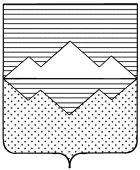 СОБРАНИЕ ДЕПУТАТОВСАТКИНСКОГО МУНИЦИПАЛЬНОГО РАЙОНАЧЕЛЯБИНСКОЙ ОБЛАСТИРЕШЕНИЕот 18 мая 2016 года № 95/11г. СаткаВ соответствии с Федеральными законами РФ от 6 октября 2003 года N 131-ФЗ «Об общих принципах организации местного самоуправления в Российской Федерации», от 13 марта 2006 года № 38-ФЗ «О рекламе», Уставом Саткинского муниципального района,СОБРАНИЕ ДЕПУТАТОВ САТКИНСКОГО МУНИЦИПАЛЬНОГО РАЙОНА РЕШАЕТ:1. Принять Положение о порядке размещения и эксплуатации рекламных конструкций на территории Саткинского муниципального района (приложение).2. Настоящее решение подлежит официальному опубликованию в газете «Саткинский рабочий» и размещению на сайте Саткинского муниципального района www.satadmin.ru.3. Контроль за исполнением настоящего решения возложить на комиссию по законодательству и местному самоуправлению (председатель – Привалова Е.Р.). Глава Саткинского муниципального района                                                          А.А. ГлазковПриложение к решению Собрания депутатов Саткинского муниципального района от 18 мая 2016 года  № 95/11ПОЛОЖЕНИЕО ПОРЯДКЕ РАЗМЕЩЕНИЯ И ЭКСПЛУАТАЦИИ РЕКЛАМНЫХ КОНСТРУКЦИЙНА ТЕРРИТОРИИ САТКИНСКОГО МУНИЦИПАЛЬНОГО РАЙОНА1. ОБЩИЕ ПОЛОЖЕНИЯ1. Настоящее Положение разработано в соответствии с Гражданским кодексом Российской Федерации, Федеральным законом РФ от 06.10.2003 N 131-ФЗ «Об общих принципах организации местного самоуправления в РФ», Федеральным законом РФ от 13.03.2006 N 38-ФЗ «О рекламе», ГОСТ Р 52044-2003 «Наружная реклама на автомобильных дорогах и территориях городских и сельских поселений. Общие технические требования к средствам наружной рекламы. Правила размещения» и регулирует порядок размещения и эксплуатации рекламных конструкций и размещения рекламы на транспортных средствах на территории Саткинского муниципального района, 2. Установленный Положением порядок распространяется на земельные участки, здания, строения, сооружения и прочие объекты, расположенные на территории Саткинского муниципального района, независимо от формы собственности.3. Действие настоящего Положения не распространяется:1) на политическую рекламу, в том числе предвыборную агитацию и агитацию по вопросам референдума;2) на объявления физических и юридических лиц, не связанные с осуществлением предпринимательской деятельности;3) вывески и указатели, не содержащие сведений рекламного характера;4) сообщения органов государственной власти, иных государственных органов, сообщения органов местного самоуправления, сообщения муниципальных органов, которые не входят в структуру органов местного самоуправления, если такие сообщения не содержат сведений рекламного характера и не являются социальной рекламой.2. ОСНОВНЫЕ ПОНЯТИЯ, ИСПОЛЬЗУЕМЫЕ В НАСТОЯЩЕМ ПОЛОЖЕНИИ4. Реклама - информация, распространенная любым способом, в любой форме и с использованием любых средств, адресованная неопределенному кругу лиц и направленная на привлечение внимания к объекту рекламирования, формирование и поддержание интереса к нему и его продвижение на рынке.Социальная реклама - информация, распространенная любым способом, в любой форме и с использованием любых средств, адресованная неопределенному кругу лиц и направленная на достижение благотворительных и иных общественно полезных целей, а также обеспечение интересов государства.5. Рекламодатель - изготовитель или продавец товара либо иное определившее объект рекламирования и (или) содержание рекламы лицо.6. Рекламораспространитель - лицо, осуществляющее распространение рекламы любым способом, в любой форме и с использованием любых средств.7. Схема размещения рекламных конструкций - документ, определяющий места размещения рекламных конструкций, типы и виды рекламных конструкций, установка которых допускается на данных местах.8. Рекламная конструкция - щиты, стенды, строительные сетки, перетяжки, электронные табло, проекционное и иное предназначенное для проекции рекламы на любые поверхности оборудование, воздушные шары, аэростаты и иные технические средства стабильного территориального размещения наружной рекламы:1) Щитовые рекламные конструкции - отдельно стоящие конструкции, имеющие внешние поверхности для размещения информации и состоящие из фундамента, стойки, каркаса и информационного поля (билборд, суперсайт, арка, тумба, афишные щиты, сити-формат).2) Видеоэкран - рекламная конструкция, на плоскости которой воспроизводится видеоизображение.3) Светодинамическая конструкция - рекламная конструкция с движущимся рекламным изображением, сформированным световыми элементами (кроме видеоизображений).4) Растяжка (рекламная растяжка) - тросовая подвесная рекламная конструкция, предназначенная для размещения над поверхностью земли рекламного изображения, нанесенного на мягкую или жесткую основу, закрепленная между отдельно стоящими опорами и (или) зданиями и сооружениями.5) Световая конструкция - рекламная конструкция, оснащенная одним или несколькими источниками света, освещающими рекламную плоскость изнутри или являющимися элементами рекламного изображения.6) Световой короб - световая рекламная конструкция, имеющая неподвижное рекламное изображение.7) Рекламная вывеска - вывеска, содержащая сведения рекламного характера, а также информацию, подлежащую обязательному доведению до потребителя в соответствии с законодательством.9. Не является рекламной конструкцией:1) вывеска (буквенное сообщение), расположенная на здании в месте нахождения организации с указанием на ней наименования, адреса, режима работы, а также средства индивидуализации (коммерческого обозначения организации);2) световые табло, стелы с информацией о реализуемом товаре (марка бензина, цена и т.п.), размещенные на территории АЗС, АЗК, АМ.3. ОСНОВНЫЕ УСЛОВИЯ РАЗМЕЩЕНИЯИ ЭКСПЛУАТАЦИИ РЕКЛАМНЫХ КОНСТРУКЦИЙ10. Рекламная конструкция должна использоваться исключительно в целях распространения рекламы, социальной рекламы.11. Распространение рекламы на любом приспособлении, предназначенном для регулирования дорожного движения, не допускается.12. Рекламная конструкция и ее территориальное размещение должны соответствовать единому архитектурно-художественному облику поселений района: улиц, площадей, зданий, сооружений, объектов культурного наследия, объектов благоустройства; техническим регламентам. Установка и эксплуатация рекламной конструкции не должна нарушать прочностные характеристики несущих элементов объекта недвижимости, к которому она присоединяется, затруднять или делать невозможным функционирование объектов инженерной инфраструктуры.13. Требования к рекламным конструкциям, связанные с сохранением архитектурно-художественного облика поселений района:- возможность размещения любой рекламной конструкции определяется по каждому конкретному месту. Заявки на размещения рекламных конструкций принимаются для согласования только при наличии эскизного проекта;- рекламная конструкция должна быть оборудована табличкой с указанием наименования и контактного телефона рекламораспространителя: размер и исполнение таблички должны обеспечивать восприятие указанной информации без применения технических средств с расстояния не менее 10 метров;- рекламные конструкции должны быть оборудованы системой подсветки;- освещенность рекламного изображения должна быть достаточна для его восприятия в темное время суток;- время работы подсветки рекламных конструкций должно совпадать со временем работы уличного освещения;- допускается установка следующих рекламных конструкций, не оборудованных подсветкой: растяжек, размещаемых между зданиями и (или) отдельно стоящими опорами и на ограждениях мостов и путепроводов; флагов; информационных знаков; тумб, стендов и иных специальных конструкций, отведенных для размещения афиш и объявлений;         Требования к правилам размещения рекламных конструкций и вывесок на внешних поверхностях зданий, строений, сооружений улицы на территории района регламентируется утвержденными Правилами размещения и содержания информационных конструкций в городских (сельских) поселений.14. Рекламораспространитель обязан в пределах пяти процентов общей площади рекламных конструкций представлять для размещения социальной рекламы. Размещение социальной рекламы осуществляется на основании договора между рекламораспространителем и рекламодателем.15. Установка и эксплуатация рекламной конструкции осуществляются ее владельцем по договору с собственником земельного участка, здания или иного объекта недвижимого имущества, к которому присоединяется рекламная конструкция, либо с лицом, управомоченным собственником такого имущества, в том числе с арендатором.16. Установка и эксплуатация рекламной конструкции (кроме установки на витринах, передвижных пунктах торговли, киосках, лотках, уличных зонтиках) допускается при наличии разрешения на установку и эксплуатацию рекламной конструкции, выдаваемого Администрацией Саткинского муниципального района (далее - Администрация), Установка и эксплуатация рекламной конструкции без разрешения (самовольная установка и эксплуатация) не допускается.Лицо, которому выдано разрешение на установку и эксплуатацию рекламной конструкции, обязан уведомлять администрацию Саткинского муниципального района, выдавшую такое решение, обо всех фактах возникновения у третьих лиц прав в отношении этой рекламной конструкции (сдача рекламной конструкции в аренду, внесение рекламой конструкции в качестве вклада по договору простого товарищества, заключение договора доверительного управления, иные факты.17. Установка и эксплуатация рекламной конструкции без разрешения , срок действия которого не истек, не допускается. В случае установки и (или) эксплуатации рекламной конструкции без разрешения, срок действия которого не истек, она подлежит демонтажу на основании предписания органом местного самоуправления Саткинского муниципального района.18. В случае самовольной установки вновь рекламной конструкции она подлежит демонтажу на основании предписания Администрации Саткинского муниципального района силами и за счет средств рекламораспространителя в срок, указанный в предписании (приложение № 1).4. ПОРЯДОК ОФОРМЛЕНИЯ РАЗРЕШЕНИЙНА УСТАНОВКУ И ЭКСПЛУАТАЦИЮ РЕКЛАМНЫХ КОНСТРУКЦИЙ19. Разрешения на установку и эксплуатацию рекламных конструкций(далее - Разрешение) оформляются на каждую рекламную конструкцию,предусмотренную в схеме размещения рекламных конструкций, утвержденной постановлением Администрации Саткинского муниципального района, а так же рекламных конструкций предусмотренных п.17 ст.19 №38-ФЗ «О рекламе»(приложение № 2).20.Заявитель направляет в Администрацию заявление о выдаче разрешения на установку и эксплуатацию рекламной конструкции (приложение N 3).21. Заявителем прилагаются к заявлению следующие документы:1) данные о заявителе - физическом лице (данные о государственной регистрации юридического лица или о государственной регистрации физического лица в качестве индивидуального предпринимателя запрашиваются Администрацией в федеральном органе исполнительной власти, осуществляющем государственную регистрацию юридических лиц, физических лиц в качестве индивидуальных предпринимателей и крестьянских (фермерских) хозяйств).2) план-схема территории, на которой предполагается установка рекламной конструкции, с указанием места расположения конструкции;3) цветной фотомонтаж рекламной конструкции (приложение N 4);4) проект рекламной конструкции, содержащий сведения о технических параметрах рекламной конструкции в соответствии с действующими техническими регламентами и выполненный организацией имеющей допуск СРО;5) подтверждение в письменной форме согласия собственника или иного законного владельца недвижимого имущества на присоединение к этому имуществу рекламной конструкции, если заявитель не является собственником или иным законным владельцем недвижимого имущества (в случае если для установки и эксплуатации рекламной конструкции необходимо использование общего имущества собственников помещений в многоквартирном доме, документом, подтверждающим согласие этих собственников, является протокол общего собрания собственников помещений в многоквартирном доме).22. Администрация  самостоятельно осуществляет согласование с уполномоченными органами, необходимое для принятия решения о выдаче разрешения или об отказе в его выдаче. При этом заявитель вправе самостоятельно получить от уполномоченных органов такое согласование.(приложение N 5).23. Акт подлежит согласованию со следующими органами:1) с уполномоченным органом по охране и использованию исторического и культурного наследия в случаях установки рекламной конструкции с использованием объектов культурного наследия, а также в случаях установки рекламной конструкции, если нарушается визуальное восприятие объекта культурного наследия;2) с органом, осуществляющим контроль безопасности движения транспорта;3) с органами, осуществляющими обслуживание инженерных коммуникаций (для отдельно стоящих рекламных конструкций);4) с управлением строительства и архитектуры администрации Саткинского муниципального района.24. После согласования Акт передается в Администрацию Саткинского муниципального района для принятия решения о выдаче разрешения или отказе в его выдаче.25. Порядок принятия решения о выдаче разрешения на установку и эксплуатацию рекламной конструкции и направления его заявителю установлен частями 12-15 статьи 19 Федерального Закона «О рекламе».26. После согласования акта Администрация района принимает решение о выдаче разрешения или об отказе, Решение об отказе в выдаче разрешения должно быть мотивировано и принято администрацией исключительно по следующим основанием:1) несоответствие проекта рекламной конструкции и ее территориального размещения требованиям технического регламента;         2) несоответствие установки рекламной конструкции в заявленном месте утвержденной схеме размещения рекламных конструкций;3) нарушение требований нормативных актов по безопасности движения транспорта;         4) нарушение внешнего архитектурного облика сложившейся застройки поселения;5) нарушение требований законодательства Российской Федерации об объектах культурного наследия (памятниках истории и культуры) народов Российской Федерации, их охране и использовании;6) нарушение требований, установленных частями 5.1, 5.6 и5.7 статьи 19 Федерального закона «О рекламе».27. При принятии  решения Администрацией о выдаче разрешения заявитель:1) заключает договор с собственником или иным законным владельцем недвижимого имущества, к которому будет присоединена рекламная конструкция об установке и эксплуатации рекламной конструкции.При размещении рекламной конструкции с использованием конструктивных элементов многоквартирного дома договор заключается с уполномоченным лицом, выбранным собранием собственников помещений в этом доме в соответствии с Жилищным кодексомРоссийской Федерации.Договор заключается сроком от пяти до десяти лет (приложение № 6), за исключением временных рекламных конструкций (временные рекламные конструкции устанавливаются на срок не более 12 месяцев):2) уплачивает госпошлину за выдачу разрешения в соответствии с федеральным законодательством о налогах и сборах;3) обращается в Администрацию, представив копию договора и квитанции или иной документ, подтверждающий уплату пошлины, за получением разрешения на установку и эксплуатацию рекламной конструкции.28. Разрешение выдается на каждую рекламную конструкцию на весь срок эксплуатации рекламной конструкции, соответствующий сроку договора на размещение и эксплуатацию рекламной конструкции: не менее пяти и не более десяти лет. На временные рекламные конструкции (строительные сетки, ограждения строительных площадок, мест торговли и иных подобных мест, другие аналогичные технические средства) - не более чем двенадцать месяцев.29. В случае отказа Администрацией в выдаче разрешения заявитель вправе в течение трех месяцев со дня получения решения об отказе в выдаче разрешения обратиться в суд или арбитражный суд с заявлением о признании такого решения незаконным.5. УПОЛНОМОЧЕННЫЕ  ОРГАНЫ,ОСУЩЕСТВЛЯЮЩИЕ РЕГУЛИРОВАНИЕ ОТНОШЕНИЙВ СФЕРЕ РАСПРОСТРАНЕНИЯ НАРУЖНОЙ РЕКЛАМЫ30. Администрация Саткинского муниципального района в лице Управления строительства и архитектуры:1) осуществляет согласование с уполномоченными органами (в частности, с органом, осуществляющим контроль за безопасностью движения транспорта, а также с органом, осуществляющим контроль за соблюдением технических регламентов) документов, необходимых для выдачи разрешений на установку рекламных конструкций;2) получает заключение уполномоченных органов по охране и использованию исторического и культурного наследия о возможности установки рекламной конструкции в случаях:установки рекламных конструкций с использованием объектов культурного наследия;нарушения визуального восприятия объектов культурного наследия в связи с установкой рекламной конструкции;3) разрабатывает, согласовывает с уполномоченным органом исполнительной власти Челябинской области и утверждает схемы размещения рекламных конструкций на земельных участках независимо от форм собственности, а также на зданиях или ином недвижимом имуществе, находящихся в собственности субъектов Российской Федерации или муниципальной собственности, в соответствии с документами территориального планирования;4) согласовывает проект рекламной конструкции (цветной фотомонтаж рекламы).5) контролирует выполнение требования к рекламным конструкциям, связанные с сохранением  архитектурно-художественного облика поселений района (см.п.13 раздела 3)31. Администрация Саткинского муниципального района в лице Управления земельными и имущественными отношениями:1) принимает от заявителей документы, необходимые для принятия решения о выдаче разрешения на установку рекламной конструкции;2) принимает решение о выдаче разрешений,  а также отказывает в выдаче таких разрешений, принимает решение об их аннулировании, оформляет и выдает указанные разрешения;3) ведет учет выданных разрешений на установку рекламных конструкций;4) выявляет рекламные конструкции, размещенные без разрешения, выдает предписания о демонтаже рекламных конструкций; организует работы по демонтажу незаконно установленных либо эксплуатируемых рекламных конструкций,5) в соответствии с законодательством организует демонтаж наружной рекламы;6) в случаях, установленных законом, принимает решения об аннулировании разрешения на установку рекламной конструкции, направляет данное решение заинтересованным лицам.7) принимает решение о предоставлении объектов муниципального имущества для установки и использования рекламных конструкций, в том числе принимает решение о проведении торгов (аукциона или конкурса) на право заключения договора на установку и эксплуатацию рекламных конструкций с использованием муниципального имущества, обеспечивает проведение указанных торгов в отношении тех рекламных конструкций, которые предусмотрены в схеме их размещения;8) от имени муниципального образования «Саткинский муниципальный район» заключает, изменяет и расторгает договоры на установку и эксплуатацию рекламных конструкций с использованием муниципального имущества;9) осуществляет администрирование платы по договорам на установку рекламных конструкций;10) согласовывает совершение сделок, связанных с распространением наружной рекламы муниципальными унитарными предприятиями и муниципальными учреждениями;11) осуществляет контроль за исполнением заключенных договоров12) ведет реестр установленных рекламных конструкций, разрешений на установку и эксплуатацию рекламных конструкций на территории Саткинского района.6. ОСОБЕННОСТИ УСТАНОВКИ РЕКЛАМНЫХ КОНСТРУКЦИЙНА ОБЪЕКТАХ МУНИЦИПАЛЬНОЙ СОБСТВЕННОСТИ32. Заключение договора на установку и эксплуатацию рекламной конструкции на земельном участке, здании или ином недвижимом имуществе, относящемся к муниципальной собственности, осуществляется на основе торгов в форме аукциона (конкурса), проводимого органом местного самоуправления или иным лицом, за которым закреплено муниципальное имущество на праве хозяйственного ведения, праве оперативного управления, ином вещном праве или на праве аренды только в отношении тех рекламных конструкций, которые предусмотрены в схеме их размещения (приложение № 8).Срок договора составляет не менее пяти и не более десяти лет. На временные рекламные конструкции (строительные сетки, ограждения строительных площадок, мест торговли и иных подобных мест, другие аналогичные технические средства) - не более чем двенадцать месяцев.33. Плата по договору устанавливается на основании Методики расчета платы за установку и эксплуатацию рекламной конструкции (приложение № 7).34.  Администрация  вправе в одностороннем порядке, но не более одного раза в год, произвести увеличение годовой платы по договору путем увеличения размера арендной платы на процент инфляции, учитывающий изменения потребительских цен на товары (работы, услуги) по Челябинской области.35. В случае принятия решения о возможности предоставления рекламного места для установки и эксплуатации рекламной конструкции, в соответствии с утвержденной постановлением Администрации Саткинского муниципального района схемой размещения рекламных конструкций, УЗИИО извещает организацию, за которой закреплено муниципальное имущество на праве хозяйственного ведения, праве оперативного управления, ином вещном праве о необходимости проведения аукциона (конкурса) на право заключения договора на установку и эксплуатацию рекламной конструкции.          36. Аукцион (конкурс) на право заключения договора на установку и эксплуатацию рекламной конструкции проводится только в отношении тех рекламных конструкций, которые предусмотрены в схеме их размещения на недвижимом имуществе, находящемся в муниципальной собственности Саткинского муниципального района, а также на земельных участках, государственная собственность на которые не разграничена.37.Порядок организации и проведения торгов (конкурсов, аукционов) на право заключения договора на установку и эксплуатацию рекламной конструкции на территории Саткинского района утверждается Решением Собрания депутатов Саткинского муниципального района.          38. Затраты, связанные с организацией торгов, являются расходным обязательством бюджета Саткинского муниципального района. 7. ОТВЕТСТВЕННОСТЬ ЗА НАРУШЕНИЕ ПОРЯДКА РАЗМЕЩЕНИЯ,  ЭКСПЛУАТАЦИИ И ДЕМОНТАЖА РЕКЛАМНЫХ КОНСТРУКЦИЙ40. За установку и (или) эксплуатацию рекламной конструкции без разрешения на юридическое лицо может быть наложен административный штраф предусмотренный ст. 14.37 Кодекса об административных правонарушениях.41. Владелец рекламной конструкции обязан осуществить демонтаж рекламной конструкции в течение месяца со дня выдачи предписания Администрацией о демонтаже рекламной конструкции, установленной и (или) эксплуатируемой без разрешения, срок действия которого не истек, а также удалить информацию, размещенную на такой рекламной конструкции, в течение трех дней со дня выдачи указанного предписания.Если в установленный срок владелец рекламной конструкции не выполнил обязанность по демонтажу рекламной конструкции или владелец рекламной конструкции неизвестен, Администрация выдает предписание о демонтаже рекламной конструкции собственнику или иному законному владельцу недвижимого имущества, к которому присоединена рекламная конструкция, за исключением случая присоединения рекламной конструкции к объекту муниципального имущества или к общему имуществу собственников помещений в многоквартирном доме при отсутствии согласия таких собственников на установку и эксплуатацию рекламной конструкции. Собственник или иной законный владелец недвижимого имущества, к которому присоединена рекламная конструкция, обязан демонтировать рекламную конструкцию в течение месяца со дня выдачи соответствующего предписания. Демонтаж, хранение или в необходимых случаях уничтожение рекламной конструкции осуществляется за счет собственника или иного законного владельца недвижимого имущества, к которому была присоединена рекламная конструкция. По требованию собственника или иного законного владельца данного недвижимого имущества владелец рекламной конструкции обязан возместить этому собственнику или этому законному владельцу необходимые расходы, понесенные в связи с демонтажем, хранением или в необходимых случаях уничтожением рекламной конструкции. Если в установленный срок собственник или иной законный владелец недвижимого имущества, к которому была присоединена рекламная конструкция, не выполнил обязанность по демонтажу рекламной конструкции либо собственник или иной законный владелец данного недвижимого имущества неизвестен, демонтаж рекламной конструкции, ее хранение или в необходимых случаях уничтожение осуществляется за счет средств местного бюджета. По требованию Администрации  владелец рекламной конструкции либо собственник или иной законный владелец недвижимого имущества, к которому была присоединена рекламная конструкция, обязан возместить необходимые расходы, понесенные в связи с демонтажем, хранением или в необходимых случаях уничтожением рекламной конструкции.Если рекламная конструкция присоединена к объекту муниципального имущества или к общему имуществу собственников помещений в многоквартирном доме при отсутствии согласия таких собственников на установку и эксплуатацию рекламной конструкции, и владелец рекламной конструкции не выполнил обязанность по демонтажу рекламной конструкции, ее демонтаж, хранение или в необходимых случаях уничтожение осуществляется за счет средств местного бюджета. По требованию  Администрации  владелец рекламной конструкции обязан возместить необходимые расходы, понесенные в связи с демонтажем, хранением или в необходимых случаях уничтожением рекламной конструкции.При невыполнении обязанности по удалению размещенной на рекламной конструкции информации в случае аннулирования разрешения или признания его недействительным собственник или иной законный владелец недвижимого имущества, к которому была присоединена рекламная конструкция, осуществляет удаление этой информации за свой счет. По требованию собственника или иного законного владельца такого недвижимого имущества владелец рекламной конструкции обязан возместить ему разумные расходы, понесенные в связи с удалением этой информации.42. Затраты на демонтаж незаконно установленной рекламной конструкции являются расходным обязательством Саткинского муниципального образования в следующих случаях:- если ни владелец рекламной конструкции, ни собственник или иной законный владелец недвижимого имущества, к которому была присоединена рекламная конструкция, не выполнили обязанность по ее демонтажу;- если рекламная конструкция присоединена к объекту муниципального имущества;- если рекламная конструкция присоединена к общему имуществу собственников помещений в многоквартирном доме при отсутствии согласия таких собственников на установку и эксплуатацию рекламной конструкции.8. РАЗМЕЩЕНИЕ РЕКЛАМЫ НА ТРАНСПОРТНЫХ СРЕДСТВАХ,ЯВЛЯЮЩИХСЯ МУНИЦИПАЛЬНОЙ СОБСТВЕННОСТЬЮ43. Договор на размещение рекламы на транспортных средствах, являющихся муниципальной собственностью, заключается между рекламораспространителем и организацией, в чьем ведении находится транспортное средство на праве оперативного управления, в хозяйственном ведении или аренде.44. Договор на размещение рекламы может быть заключен только с письменного разрешения УЗИИО и управления строительства и архитектуры администрации Саткинского муниципального района.45. Организация, владеющая транспортным средством, несет ответственность за сохранность транспортного средства в соответствии с договором и гражданским законодательством. В случае порчи транспортного средства при размещении рекламы или нанесения иного вреда организация возмещает убытки, причиненные муниципальному образованию, в соответствии с договором и гражданским законодательством.46. Запрещается использование транспортных средств исключительно или преимущественно в качестве передвижных рекламных конструкций, а также переоборудование транспортных средств для распространения рекламы, в результате которого транспортные средства полностью или частично утратили функции, для выполнения которых они были предназначены, переоборудование кузовов транспортных средств с приданием им вида определенного товара47. Ответственность за содержание рекламы и иных требований Федерального закона«О рекламе» несет организация, заключившая договор на размещение рекламы, в соответствии с законодательством Российской Федерации.Начальник Управления земельнымии имущественными отношениями						С.В. БуковПриложение 1 к Положению «О порядке размещенияи эксплуатации рекламных конструкций на территории Саткинского муниципального района»АДМИНИСТРАЦИЯСАТКИНСКОГО МУНИЦИПАЛЬНОГО РАЙОНАЧЕЛЯБИНСКОЙ ОБЛАСТИ456910, г. Сатка, Челябинская обл.,ул. Металлургов, 2, т. (351-61) 4-35-42, факс 4-35-41, электронная почта:admsatka@yandex.ruПРЕДПИСАНИЕВыдано ______________________________________________________________________(владелец рекламной установки, индивидуальный предприниматель)по___________________________________________________________________________(наименование объекта рекламы)Расположенного по адресу:______________________________________________________На момент обследования обнаружено:_____________________________________________В результате обследования установлено:___________________________________________							(наименование нарушения правовыхнорм при размещении рекламных конструкций)Требую ______________________________________________________________________(Федеральный закон о рекламе № 38-ФЗ)О выполнении настоящего предписания необходимо уведомить до ____________________Должность ___________________________________________________________________(Ф.И.О. лица, составившего настоящее предписание)________________________________                                                                                                                                    (подпись)Предписание принял:___________________________________________________________							____________________________________											       (подпись)										Приложение 2 к Положению «О порядке размещенияи эксплуатации рекламных конструкций на территории Саткинского муниципального района»АДМИНИСТРАЦИЯСАТКИНСКОГО МУНИЦИПАЛЬНОГО РАЙОНАЧЕЛЯБИНСКОЙ ОБЛАСТИ 456910, г. Сатка, Челябинская обл.,ул. Металлургов, 2, т. (351-61) 4-35-42, факс 4-35-41, электронная почта:admsatka@yandex.ruРАЗРЕШЕНИЕна установку и эксплуатацию рекламной конструкции«___»______________20__г.Настоящим разрешается установка и эксплуатация рекламной конструкции__________________________________________________________________________(кому: наименование, адрес, ИНН, ОГРН юр. лица, Ф.И.О., адрес, паспортные данные физ.лица)Установка и эксплуатация рекламной конструкции разрешена:__________________________________________________________________________(место установки, адрес, собственник земельного участка, здания или иного недвижимого имущества, которому присоединена рекламная конструкция)_____________________________________________________________________________Основные показатели рекламной конструкции в соответствии с проектом _________________ (шифр проекта), согласованным Управлением архитектуры и строительства администрации Саткинского муниципального района в части архитектурных решений (внешний вид, технические параметры)Вид, тип рекламной конструкции:Площадь информационного поля:__________________________________________________________________________Настоящее решение действительно до «_____» ____________________ 20___г.Особые условия:Проектирование, монтаж и эксплуатация рекламной конструкции должны выполняться с соблюдением технических регламентов, строительных норм и правил (СНиП), ГОСТов, ПУЭ и других нормативных актов, содержащих требования к рекламным конструкциях.Начальник Управления земельнымии имущественными отношениями					С.В. БуковПриложение 3к Положению «О порядке размещенияи эксплуатации рекламных конструкций на территории Саткинского муниципального района»Форма бланка заявления на выдачу разрешения на установку и эксплуатацию рекламной конструкцииВ администрацию Саткинского муниципального района________________________________(указываются данные о заявителе – физ.лице или юр.лице)ЗаявлениеПрошу оформить и выдать разрешение на установку рекламной конструкции_____________________________________________________________________________________________________________________________________________________________________(указывается тип рекламной конструкции)________________(дата, подпись)Приложения:План-схема территории, на которой предполагается установка рекламной конструкции с указанием места расположения конструкции (на материалах топосъемки);Цветной фотомонтаж рекламной конструкции;Проект рекламной конструкции, содержащий сведения о технических параметрах рекламной конструкции в соответствии с действующими техническими регламентами;Подтверждение в письменной форме согласия собственника или иного законного владельца соответствующего недвижимого имущества на присоединение к этому имуществу рекламной конструкции, если заявитель не является собственником или иным законным владельцем недвижимого имущества (в случае, если для установки и эксплуатации рекламной конструкции необходимо использование общего имущества собственников помещений в многоквартирном доме, документом, подтверждающим согласие этих собственников, является протокол общего собрания собственников помещений в многоквартирном доме).Приложение 4 к Положению «О порядке размещенияи эксплуатации рекламных конструкций на территории Саткинского муниципального района»Цветной фотомонтаж рекламной конструкцииПриложение 5 к Положению «О порядке размещенияи эксплуатации рекламных конструкций на территории Саткинского муниципального района»Акт согласования места размещения рекламной конструкцииПриложение 6 к Положению «О порядке размещенияи эксплуатации рекламных конструкций на территории Саткинского муниципального района»Сроки договоров на установку и эксплуатацию рекламных конструкций на земельном участке, здании или ином недвижимом имуществе, находящихся в государственной или муниципальной собственности, либо на земельном участке, государственная собственность на который не разграниченаПриложение 7к Положению «О порядке размещенияи эксплуатации рекламных конструкций на территории Саткинского муниципального района»МЕТОДИКАРАСЧЕТА ПЛАТЫ ЗА УСТАНОВКУ И ЭКСПЛУАТАЦИЮ РЕКЛАМНЫХ КОНСТРУКЦИЙПлата за установку и эксплуатацию рекламных конструкций на территории Саткинского муниципального района определяется следующим образом:П = БС х Sх Т х К1 х К2 х К3 х К4, где:П – плата за установку и эксплуатацию рекламной конструкции, руб.;БС – базовая ставка, руб.;S– площадь информационного поля рекламной конструкции, кв.м;Площадь информационного поля определяется как площадь полезной обозреваемой поверхности рекламного сообщения (плаката, стенда, щита, иного вида рекламной конструкции).Т -  период эксплуатации конструкции принимается равным единице при эксплуатации рекламной конструкции один календарный год. В остальных случаяхТ = n х 1/12  либо Т = nх 1/365, гдеn –количество месяцев либо дней эксплуатации;К1 – коэффициент территориальной зоны определяется по таблице 1:Таблица 1К2 – коэффициент, учитывающий применение современных технологий, определяется по таблице 2:Таблица 2К3 – коэффициент, отражающий зависимость размера платы от площади информационного поля рекламной конструкции (учитывается поверхность одной стороны рекламной конструкции) и определяется по таблице 3:Таблица 3К4 – коэффициент, учитывающий количество сторон рекламной конструкции, равен количеству сторон рекламной конструкции.Приложение 8к Положению «О порядке размещенияи эксплуатации рекламных конструкций на территории Саткинского муниципального района»Договор № ___на установку и эксплуатацию рекламной конструкцииг. Сатка "___" ___________ 20___ г.Управление земельными и имущественными отношениями администрации Саткинского муниципального района (далее Управление), на основании Положения «О порядке размещенияи эксплуатации рекламных конструкций на территории Саткинского муниципального района», в лице начальникаУправления ______________________________________________________________________ с одной cтороны, и____________________________________________________________________________________________________________________________________________(далее – Рекламораспространитель), основной государственный регистрационный   номер   записи   о    государственной       регистрации ____________________________________________________________________________,(для юридических лиц)зарегистрированный   по   адресу:________________________________________________, с другой стороны (далее –Стороны), заключили настоящий договор о следующем:1. Предмет договораУправление  предоставляет  за  плату Рекламораспространителю рекламное  место  для  установки  и  эксплуатации рекламной конструкции на_____________________________________________________________________________._____________________________________________________________________________.(тип рекламной конструкции)принадлежащему ему _____________________________________________________________________________(земельный участок, здание, сооружение и т.д., на котором устанавливается рекламная конструкция)(далее - Имущество), расположенное по адресу: ___________________________________._____________________________________________________________________________.     1.2.  Характеристики  рекламной  конструкции,   устанавливаемой   на рекламном месте (Имуществе):     1.3.  Рекламное  место,   на   котором   устанавливается   рекламная конструкция,  находится  в  собственности  (распоряжении)  муниципального образования Саткинский муниципальный район.     1.4.   Сведения   о   техническом   состоянии   рекламного    места, передаваемого Рекламораспространителю, отражаются в Акте  приема-передачи рекламного места, являющемся неотъемлемой частью настоящего договора.2. Сроки действия договора     2.1. Настоящий  договор  заключается  сроком  на  ___   лет,  с "___"_____________ 20__ г. по "___"____________ 20__ г.     2.2. Настоящий договор вступает в  силу  с  момента  его  подписания Сторонами.     2.3. По окончанию срока действия настоящего  договора  обязательства Сторон прекращаются.3. Платежи и расчеты по договору     3.1. Размер платы по настоящему договору устанавливается  на основании методики расчета платы за установку и эксплуатацию рекламной конструкции на недвижимом имуществе, находящемся в муниципальной собственности Саткинского муниципального района или на имуществе и земельном участке, которым органы местного самоуправления Саткинского муниципального района вправе распоряжаться в соответствии с действующим законодательством Российской Федерации.        3.2. Размер ежемесячной оплаты по  данному  договору  на  установку  и эксплуатацию рекламной конструкции составляет _________  рублей  (________________)  _______ копеек.     3.3. Ежемесячная оплата по договору перечисляется Рекламораспространителем по реквизитам:     Получатель: УФК по  Челябинской  области  __________________     ИНН ________     КПП _______р/сч _________________________ в ГРКЦ ГУ Банка России по Челябинской области      г.Челябинск     БИК _________________     КБК _________________     ОКАТО __________________      3.4. Оплата по настоящему Договору вносится Рекламораспространителем в полном объеме до 5 числа ежемесячно.     3.5.  В случае нарушения порядка  оплаты  в срок установленный п.3.4договора,начисляется  пени  в  размере  одной  трехсотой  ставки  рефинансированияЦентрального банка Российской Федерации, действующей на  день  выполненияденежного обязательства, от неуплаченной суммы за каждый день просрочки.  3.6. В случае досрочного освобождения рекламного  места  Рекламораспространителем без  оформления  соответствующего  соглашения  о расторжении настоящего договора, Рекламораспространитель не  освобождается от  обязанности  по  внесению  платы  по  договору  до  окончания   срока настоящего договора на счет, указанный в пункте 3.3 настоящего договора.     3.7.  Плата  за  установку  и  эксплуатацию  рекламной   конструкции подлежит изменению не чаще одного  раза  в  год,  при  изменении  базовой ставки,  корректировочных   коэффициентов,   утверждаемых решением Собрания депутатов Саткинского муниципального района.4. Права и обязанности Сторон     4.1. Управление обязано:     4.1.1.   Предоставить   Рекламораспространителю   рекламное   место, указанное в пункте 1.1 для установки и эксплуатации рекламной конструкции.     4.1.2. Уведомлять Рекламораспространителяв  десятидневный  срок  об изменении реквизитов для оплаты по договору на установку  и  эксплуатацию рекламной конструкции.     4.2. Управление имеет право:     4.2.1. В течение всего срока действия настоящего договора  проверять техническое состояние и внешний  вид  рекламных  конструкций  на  предмет соблюдения условий его эксплуатации  и  использования  в  соответствии  с настоящим договором и действующим законодательством.     4.2.2. Принимать участие в решении  вопроса  о  демонтаже  рекламной конструкции в случае выявления угрозы жизни  и  здоровью  людей  и  (или) причинения ущерба имуществу всех видов собственности.     4.2.3. Отказаться от исполнения настоящего  договора  и  расторгнуть его во внесудебном порядке в случаях, предусмотренных в п. 6.2 настоящего договора.     4.2.4.  Осуществлять       контроль       за       перечислением Рекламораспространителем предусмотренных настоящим договором платежей.     4.2.5. Требовать от Рекламораспространителя демонтировать  рекламную конструкцию на время проведения внеплановых (экстренных) ремонтных или профилактических работ.     4.2.6. В случае невыполнения  Рекламораспространителем  обязательств по  демонтажу  рекламной  конструкции  в  установленный  Управлением срок    осуществить демонтаж рекламной конструкции самостоятельно, с привлечением  сторонних  организаций,  взыскав  с Рекламораспространителя стоимость работ по демонтажу.     4.3. Рекламораспространитель обязан:     4.3.1.  Установить  на  предоставленном  рекламном  месте  рекламную конструкцию в точном соответствии с утвержденным  проектом,  требованиями технического регламента, требованиями соответствующих санитарных  норм  и правил  (в  том  числе   требованиями   к   освещенности),   требованиями нормативных актов по безопасности дорожного движения.     4.3.2. Использовать  рекламную  конструкцию  исключительно  в  целях распространения наружной рекламы.     4.3.3.  В  течение  всего  срока   эксплуатации   рекламного   места обеспечивать надлежащее техническое состояние рекламной конструкции  и  в случае необходимости  принимать  меры  по  устранению  ее  технических  и физических недостатков.     4.3.4. Обеспечить безопасность рекламной  конструкции  для  жизни  и здоровья людей, имущества всех форм собственности.     4.3.5. Возмещать Управлению нанесенный ущерб от порчи Имущества (рекламного места), на  котором  устанавливается рекламная конструкция.     4.3.6. В случае прекращения либо досрочного расторжения  договора на установку и эксплуатацию рекламной конструкции,  а  также  в  случаях  аннулирования  разрешения  на  установку рекламной  конструкции  или  признания  его  недействительным  в месячный срок произвести демонтаж рекламной конструкции и в течении трех рабочих дней удалить информацию размещенную на рекламной конструкции.     4.3.7. В течение  3  дней  демонтировать  рекламную  конструкцию  и освободить рекламное место, в  связи  с  аварийным  состоянием  рекламной конструкции или Имущества.     4.3.8. В случае  необходимости  досрочного  прекращения  отношений, регулируемых настоящим Договором, не  менее  чем  за  30  дней  письменно уведомить об этом Комитет.     4.3.9. После монтажа (демонтажа) рекламной конструкции произвести за свой счет благоустройство рекламного места либо  в  случае  невозможности произвести  такое  благоустройство,   компенсировать   ущерб,  нанесенный Имуществу муниципального  образования Саткинский муниципальный район установкой рекламной конструкции.     4.3.10. Своевременно и в полном объеме вносить плату  по  договору  в размере, порядке и в сроки, установленные разделом 3 настоящего договора.       4.3.11. Обеспечивать беспрепятственный доступ к рекламному месту, на котором    устанавливается    рекламная    конструкция,    представителей Управления для проведения проверки соблюдения  условий  настоящего  договора,  а  также  предоставлять  им   необходимую документацию, относящуюся к предмету проверки.     Обеспечивать беспрепятственный допуск работников специализированных, эксплуатационных и ремонтно-строительных служб  для  производства  работ, носящих аварийный характер.     4.3.12. Заключать договоры на распространение социальной  рекламы  в пределах пяти процентов годового объема распространяемой  рекламы  (общей рекламной площади рекламных конструкций).     4.3.13.   В десятидневный срок сообщать    Управлению     обо     всех     изменениях организационно-правовой формы, юридического адреса  или  иных  реквизитов юридического лица.     4.3.14.  Возместить  Управлению  расходы  по  демонтажу  рекламной конструкции в случае невыполнения  Рекламораспространителем  обязательств по демонтажу указанной рекламной конструкции.     4.3.15.  Содержать  объект  наружной  рекламы  и  информации  и  его электроустановку в надлежащем состоянии, а также в установленном  порядке обеспечивать уборку прилегающей территории.     4.3.16.   В   случае   нарушения      порядка установки и эксплуатации рекламных конструкций на территории Саткинского муниципального района  и  требований   настоящего   договора, Рекламораспространительобязан устранить их в  течение  5 рабочих дней  с  момента  получения соответствующего уведомления Управления.     4.4. Рекламораспространитель имеет право:     4.4.1. Установить и разместить на  предоставленном  рекламном  месте рекламную  конструкцию  в  точном  соответствии  с  утвержденной   схемой размещения рекламной конструкции на срок, указанный  в  п.  2.1настоящего договора.     4.4.2. Беспрепятственного доступа к  рекламному  месту,  к  которому присоединяется рекламная конструкция, и пользования этим  имуществом  для целей, связанных с осуществлением прав владельца рекламной конструкции, в том числе с ее эксплуатацией, техническим обслуживанием и демонтажем,  на период действия договора.     4.4.3.  Демонтировать  рекламную  конструкцию  до  истечения   срока действия настоящего договора.     4.4.4. Отказаться от исполнения настоящего  договора  и  расторгнуть его  во  внесудебном  порядке,  в  порядке,   установленном   действующим законодательством.     4.5. Рекламораспространитель не вправе:     4.5.1. Передавать любым способом рекламное  место  Управления  или его часть в пользование третьим лицам.     4.5.2. Передавать права по настоящему договору в  залог,  вносить  в качестве  вклада  в  уставный  капитал  хозяйственного  товарищества  или общества либо паевого  взноса  в  производственный  кооператив,  а  также передавать любым другим способом в пользование третьим лицам.5. Ответственность Сторон     5.1.  За  неисполнение  (ненадлежащее  исполнение)  обязательств  по данному  договору  Стороны  несут  ответственность   в   соответствии   с действующим законодательством РФ.     5.2. Окончание срока действия  настоящего  договора  не  освобождает стороны от ответственности за нарушение условий договора.6. Изменение, расторжение и досрочное прекращение договора     6.1. Настоящий договор может быть расторгнут досрочно:     -   по взаимному соглашению Сторон;     -   в судебном порядке при нарушении условий договора;     -   в  одностороннем  порядке  в  случаях,  предусмотренных  п.   6.2настоящего договора;  -    при прекращении деятельности Рекламораспространителя;     -   при использовании рекламного места не по назначению, указанному в договоре;     - в иных случаях, предусмотренных настоящим договором и  действующим законодательством.     6.2. Управление вправе досрочно расторгнуть договор в одностороннем порядке в случаях:     6.2.1.  Размещения   на   рекламной   конструкции   материалов,   не относящихся к рекламе или социальной рекламе, или использования рекламной конструкции не по целевому назначению.     6.2.2. При неуплате или просрочке  очередного  платежа  по  договору свыше двух месяцев.     6.2.3.  Досрочного  аннулирования  или  признания   недействительным разрешения на установку рекламной конструкции.     6.2.4.   Невыполнения   Рекламораспространителем   обязанности    по размещению социальной рекламы.     6.2.5.   Несоответствия    установленной    рекламной    конструкции техническим характеристикам, указанных в заявлении о выдаче разрешения.     6.2.6.    Неоднократного    невыполнения    Рекламораспространителем требований об устранении несоответствия рекламной конструкции техническим требованиям, установленным для объектов данного типа.     6.3.     Невозможность      реализации      Рекламораспространителем приобретенного права на установку и эксплуатацию рекламных конструкций по не зависящим от Сторон обстоятельствам является основанием для досрочного расторжения договора по соглашению Сторон или по инициативе одной из них.     6.4.  При   досрочном   расторжении   договора     по    инициативе Рекламораспространителя, последний не позднее чем  за  30  дней  письменно извещает  об   этом   Управление,   о   чем   подписывается   Сторонами дополнительное  соглашение.  В  15-дневный  срок  с  момента   подписания дополнительного соглашения о расторжении Договора Рекламораспространитель обязан освободить рекламное место от рекламной конструкции  и передать его по акту приема-передачи в Управление.     6.5. Все изменения и дополнения к  настоящему  договору  оформляются Сторонами    в    письменном    виде,    подписываются    уполномоченными представителями Сторон и являются его неотъемлемой частью.     6.6. Переход права собственности на рекламную конструкцию к  другому лицу является основанием для расторжения договора.7. Порядок разрешения споров     7.1.  Все  споры  или  разногласия,  возникающие   между   Сторонами настоящего договора, разрешаются путем переговоров.     7.2. В случае невозможности разрешения споров или разногласий  путем переговоров они подлежат рассмотрению в арбитражном суде в  установленном действующим законодательством порядке.8. Прочие условия     8.1. Настоящий  договор  составлен  в  двух  экземплярах,  имеющих одинаковую юридическую силу.     8.2. Приложения к настоящему договору являются  неотъемлемой  частью настоящего договора.     8.3. Риск случайной гибели или  порчи  рекламных  конструкций  несет Рекламораспространитель.  Управление   не   несет   ответственность   за сохранность  рекламных  конструкций  в  течение  всего   срока   действия настоящего договора.     8.4. Вопросы, не урегулированные настоящим договором, разрешаются  в соответствии с законодательством Российской Федерации.9. Адреса, реквизиты и подписи СторонУправлению:                                                                                   Рекламораспространитель:________________________                                                  ____________________________/______________________/                                                    /__________________________/      М.П.                                                                            М.П.Приложения:Приложение 1 - Протокол об итогах аукциона на право  заключения  договора на установку и эксплуатацию рекламной конструкции.Приложение 2 - Акт приема-передачи рекламного места.Приложение 3 – Расчет платы за установку и использование рекламной конструкции.О принятии Положения о порядке размещения и эксплуатации рекламных конструкций на территории Саткинского муниципального района№ п/пНаименование согласующей организацииПодпись должностного лица, печать1234№ п/пТип рекламной конструкции, технология демонстрации рекламыВид рекламной конструкцииСроки1Динамические рекламные конструкцииПризматроны, скроллеры, роллеры, мультипанель, иные виды рекламных конструкций, оборудованные устройством автоматической смены рекламных ихображений5 лет2Статические рекламные конструкции (площадь информационного поля до 60 квадратных метров включительно)Рекламно-информационные указатели, маркизы, крышные конструкции, отдельно стоящие щитовые установки, стенды, стелы, ситиборды, сити-форматы, транспаранты-перетяжки, панель-кронштейны, световые короба, афишные конструкции на киосках розничной торговли, флаговые композиции, рекламные конструкции, совмещенные с малыми архитектурными формами, уличная мебель (в том числе мусорные контейнеры, информационные и платежные терминалы, скамейки), нетрадиционные рекламные конструкции (в том числе пневмостенды, воздушные шары, пневмофигуры, аэростаты, дерижабли), иные виды рекламных конструкций 5 лет3Статические рекламные конструкции (площадь информационного поля свыше 60 квадратных метров)Отдельно стоящие щитовые установки, крышные установки, иные виды рекламных конструкций10 лет4Электронные рекламные конструкцииЭлектронные табло, видеоэкраны, проекционное и иное оборудование, предназначенное для проекции рекламы на любые поверхности10 лет5Временные рекламные конструкцииСтроительные сетки, ограждения строительных площадок, мест торговли и иных подобных мест, другие аналогичные технические средства, штендеры – рекламные конструкции, которые могут выноситься только на время работы организации и размещаться в пределах 5 метров от входа в организацию, либо в пределах пещеходной зоны ( при ширине не менее 2 метров). Высота выносной рекламной конструкции не должна превышать 1,3 метра12 месяцев№ п/пМестоположениеК11г. Сатка (старая часть)1,762г. Сатка (поселок)1,853г. Сатка (Западный)1,764г. Бакал1,65Оставшиеся территории населённы пунктов Саткинского района1№ п/пТехнологичностьК21Без использования дополнительных технологий2,02Использование подсветки1,83Панели с автоматической сменой экспозиции (роллер, экран, вращающаяся плоскость)1,64Видеодисплей (в том числе со звуковым сопровождением)1,55Неоновая или иного вида реклама1,0№ п/пПлощадь поверхности информационного поля рекламной конструкцииК31От 0,5 кв. м до 12,0 кв. м  22От 12,1 кв. м до 24,0 кв. м  1,63От 24,1 кв. м до 36,0 кв. м  1,54От 36,1 кв. м до 50,0 кв. м  1,25Более 50 кв. м  1,0Тип рекламной
конструкцииВысота (ширина) мДлина, мПлощадь информационного поля одной стороны,кв. мКоличество
сторон